Statystyka rynku pracy województwa mazowieckiegoCzerwiec 2020 r.Liczba osób bezrobotnych i stopa bezrobociaW czerwcu w urzędach pracy zarejestrowanych było 143 052 osoby bezrobotne, to jest o 3 451 osób więcej niż w poprzednim miesiącu oraz o 16 399 osób więcej niż w czerwcu 2019 roku. Kobiety stanowiły 50,8% osób bezrobotnych.Stopa bezrobocia rejestrowanego w ciągu miesiąca zwiększyła się o 0,2 pkt proc. i wynosi 5,1% (przy średniej dla kraju 6,1%). W porównaniu do ubiegłego miesiąca województwo mazowieckie (5,1%) zajmuje trzecie miejsce w  kraju, za województwem wielkopolskim (3,7%) i śląskim (4,6%). Wartość stopy bezrobocia dla kraju zwiększyła się o 0,1 pkt proc. i wyniosła 6,1% (wykres 1).Wykres 1. Stopa bezrobocia w województwie mazowieckim na tle kraju w latach 2019-2020 (w %)Wykres 2. Stopa bezrobocia wg województw (w %) Wykres 3. Liczba osób bezrobotnych i stopa bezrobocia (w %) w podregionach województwa mazowieckiegoWykres 4. Liczba osób bezrobotnych wg płci w podregionach województwa mazowieckiegoNapływ i odpływ osób bezrobotnychW czerwcu napływ osób bezrobotnych był większy od odpływu. W urzędach pracy województwa mazowieckiego zarejestrowało się 13 302 osoby bezrobotne, tj. o 677 osób (5,4%) więcej niż miesiąc wcześniej. Zwiększyła się liczba osób bezrobotnych rejestrujących się po raz pierwszy o 328 osób, tj. 10,3%, liczba osób rejestrujących się po raz kolejny zwiększyła się o 349 osób, tj. 3,7%.Z ewidencji wyłączono 9 851 osób, tj. o 3 434 osoby (o 53,5%) więcej niż w poprzednim miesiącu. Najwięcej wyrejestrowań z ewidencji dokonano z  powodu:podjęcia pracy – 6 682 osoby – 67,8% odpływu z bezrobocia;rozpoczęcia stażu – 997 osób – 10,1% odpływu z bezrobocia;dobrowolnej rezygnacji ze statusu bezrobotnego – 438 osób – 4,4% odpływu z bezrobocia;osiągnięcia wieku emerytalnego – 306 osób – 3,1% odpływu z bezrobocia;niepotwierdzenie gotowości do pracy – 294 osoby – 3,0% odpływu z bezrobocia.Wykres 5. Napływ i odpływ osób bezrobotnych w województwie mazowieckimWykres 6. Główne powody wyrejestrowania z ewidencji osób bezrobotnych w województwie mazowieckim wg płciSytuacja w powiatachNa Mazowszu występuje duże terytorialne zróżnicowanie stopy bezrobocia, z najniższym udziałem osób bezrobotnych w Warszawie (1,7%) oraz prawie 15 krotnie wyższym w powiecie szydłowieckim (24,3%). Poza Warszawą (1,7%) najniższa stopa bezrobocia występuje w powiatach: warszawskim zachodnim (2,2%) oraz grójeckim (2,7%).W czerwcu 2020 r. w porównaniu do maja 2020 r. stopa bezrobocia zwiększyła się w 27 powiatach województwa mazowieckiego, w dziesięciu pozostała na tym samym poziomie a w pięciu spadła. Największy wzrost wystąpił w powiecie wyszkowskim o 0,5 pkt proc. Największy spadek wystąpił w  powiecie: sierpeckim o 0,4 pkt proc.Od czerwca ubiegłego roku wzrost stopy bezrobocia zaobserwowano w 39 powiatach, a w 3 powiatach pozostał na tym samym poziomie. Największy wzrost odnotowano w powiatach: szydłowieckim (o 1,1 pkt proc.) oraz radomskim, wyszkowskim i zwoleńskim (po 1,6 pkt proc.).Mapa 1. Stopa bezrobocia w powiatach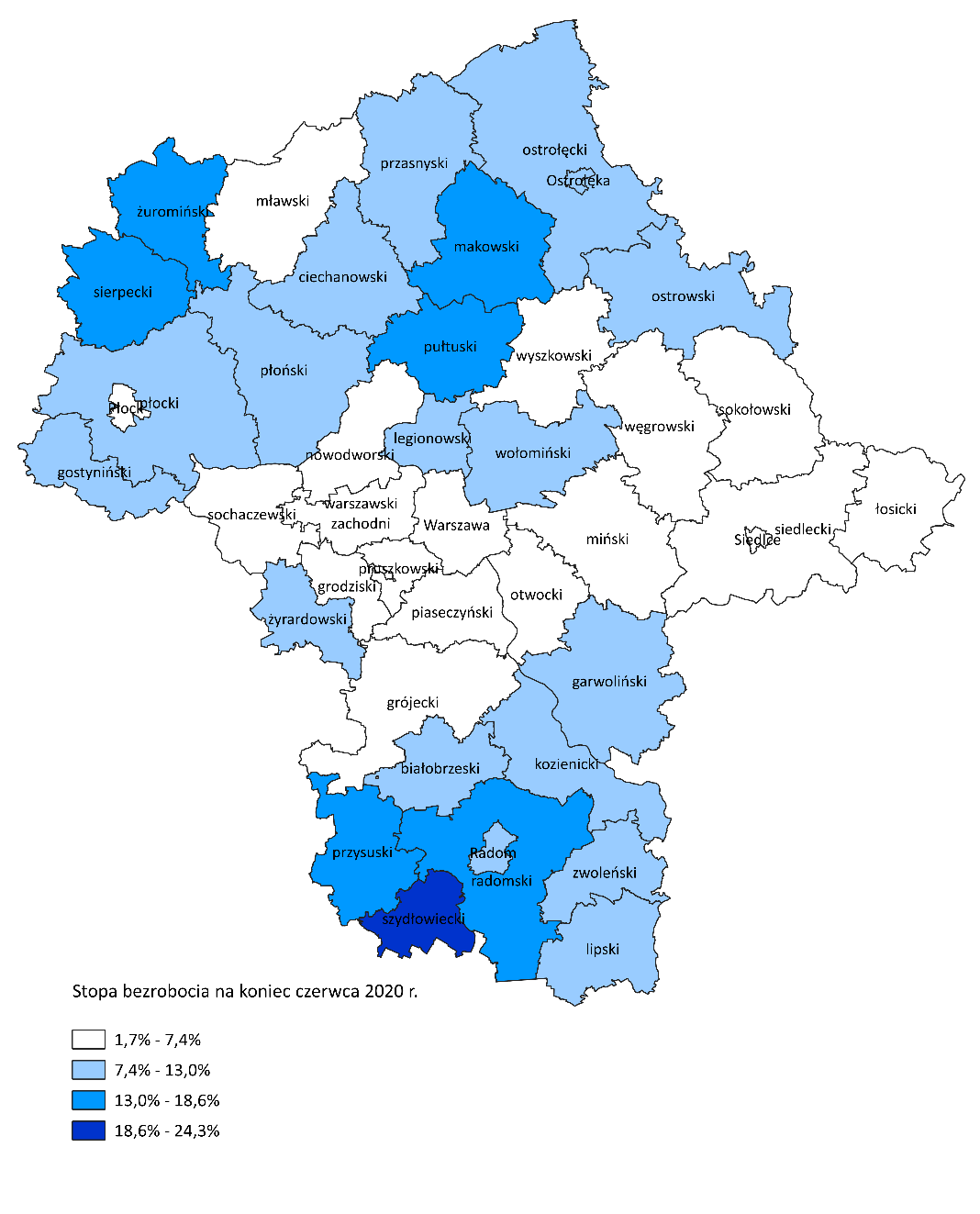 Źródło: Główny Urząd Statystyczny (2020), Bezrobotni oraz stopa bezrobocia według województw, podregionów i powiatów, Warszawa.Osoby w szczególnej sytuacji na rynku pracyDane statystyczne dotyczące osób znajdujących się w szczególnej sytuacji na rynku pracy uległy nieznacznym zmianom w porównaniu z poprzednimi miesiącami. Osoby te stanowiły 80,5% wszystkich zarejestrowanych bezrobotnych w województwie. Znaczna część z nich to osoby długotrwale bezrobotne (60,2%) oraz osoby przed 30 r.ż. (32,1%), jak również w wieku powyżej 50 lat (32,0%). W porównaniu do poprzedniego miesiąca nieznacznie zmienił się udział bezrobotnych, którzy posiadają co najmniej jedno dziecko niepełnosprawne do 18 r.ż. (0,2%) oraz osób niepełnosprawnych (5,5%).Wykres 7. Udział osób w szczególnej sytuacji na rynku pracy wśród ogółu osób bezrobotnych w województwie mazowieckim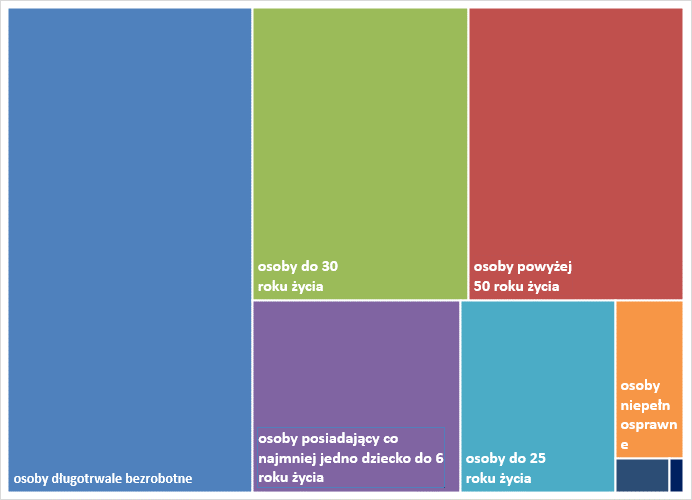 Wykres 8. Udział osób w szczególnej sytuacji na rynku pracy w ogóle osób bezrobotnych wg płci w województwie mazowieckimMapa 2. Osoby długotrwale bezrobotne w powiatach województwa mazowieckiego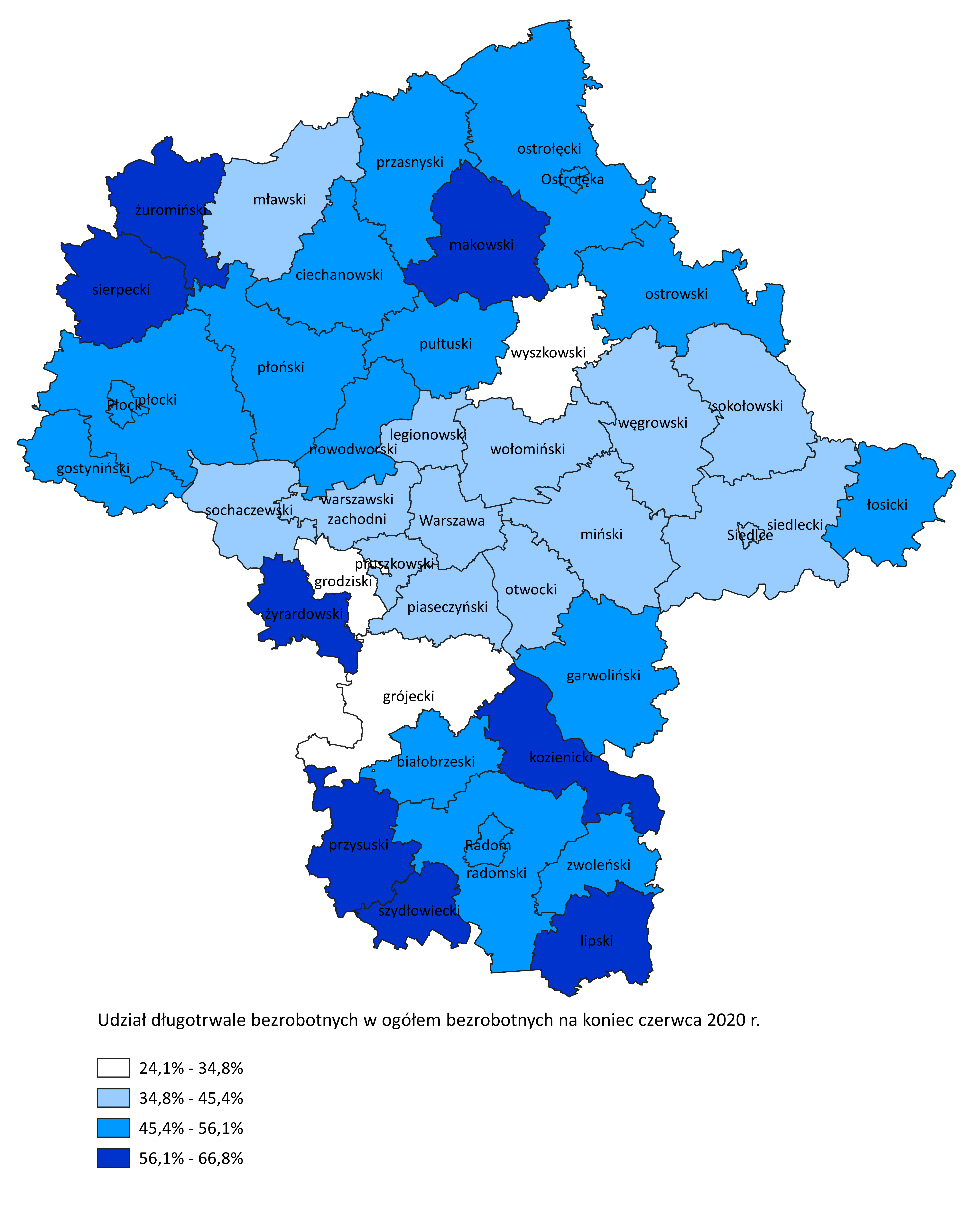 Bezrobocie na wsiW czerwcu 2020 r. na wsi mieszkało 65 004 osoby bezrobotne, tj. 45,4% ogółu bezrobotnych, w tym 33 289 kobiet. W porównaniu do maja 2020 r. liczba bezrobotnych zamieszkałych na wsi zwiększyła się o 819 osób, tj. o 1,3%, natomiast w porównaniu do czerwca 2019 r. zwiększyła się o 6 420 osób, tj. o 11,0%. Bezrobotni zamieszkali na wsi przeważali w 29 powiatach, a w 12 powiatach stanowili 70% i więcej. Poza miastami na prawach powiatu udział bezrobotnych zamieszkałych na wsi w ogólnej liczbie bezrobotnych wynosi od 36,52% w powiecie pruszkowskim do 96,8% w powiecie siedleckim.Mapa 3. Osoby bezrobotne zamieszkałe na wsi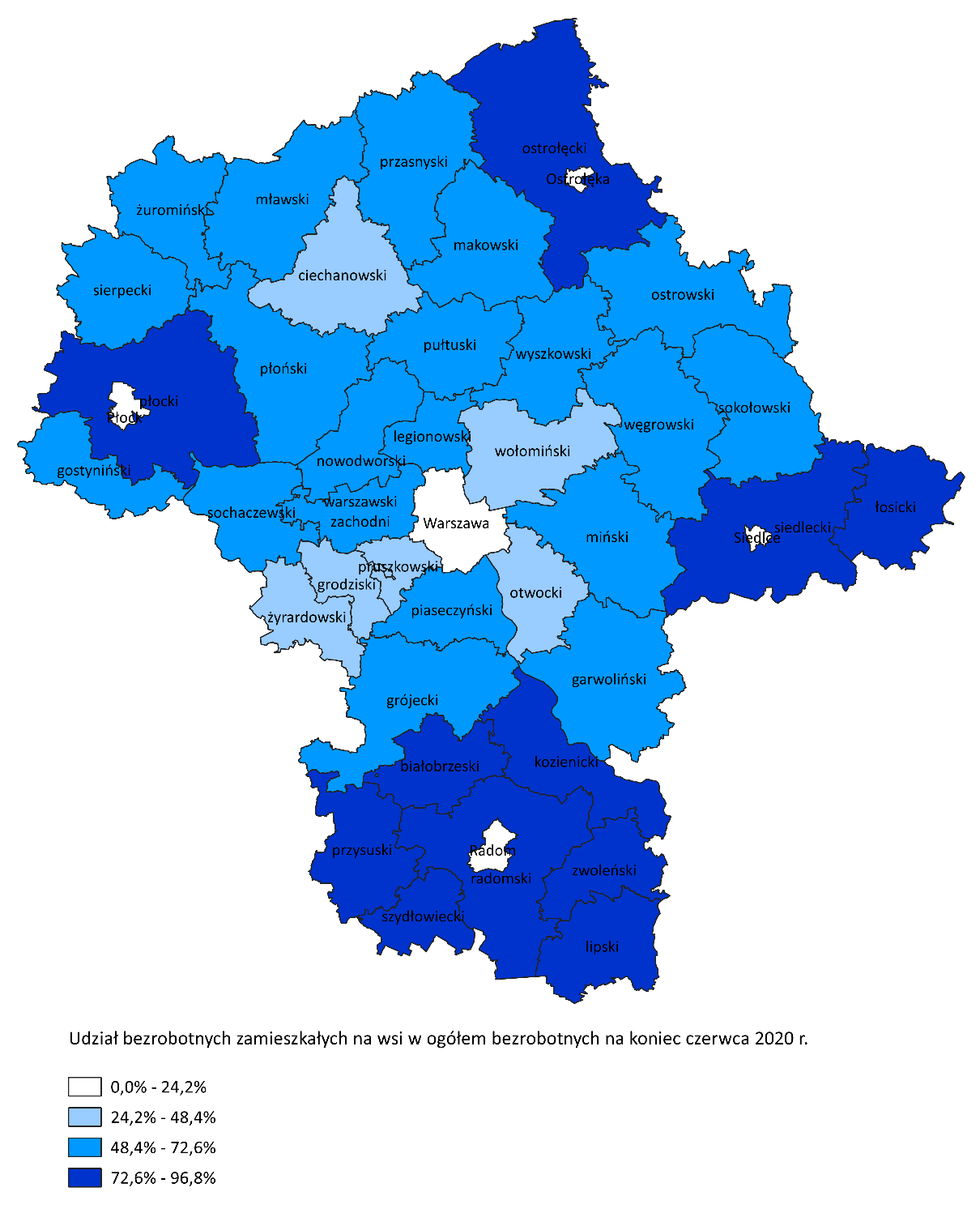 Bezrobotni cudzoziemcyW czerwcu 2020 r. w województwie mazowieckim zarejestrowano 1 001 bezrobotnych cudzoziemców, tj. 0,7% ogółu bezrobotnych, w tym 629 kobiet. W porównaniu do maja 2020 r. liczba bezrobotnych cudzoziemców zwiększyła się o 59 osób, tj. o 6,3%, natomiast w porównaniu do czerwca 2019 r. zwiększyła się o 215 osób, tj. o 27,4%. Najwięcej zarejestrowanych, bezrobotnych cudzoziemców było w m. st. Warszawa - 547 osób tj., 2,4% ogółu bezrobotnych oraz w powiecie wołomińskim – 63 osoby tj., 1,0% ogółu bezrobotnych.Mapa 4. Bezrobotni cudzoziemcy w powiatach województwa mazowieckiego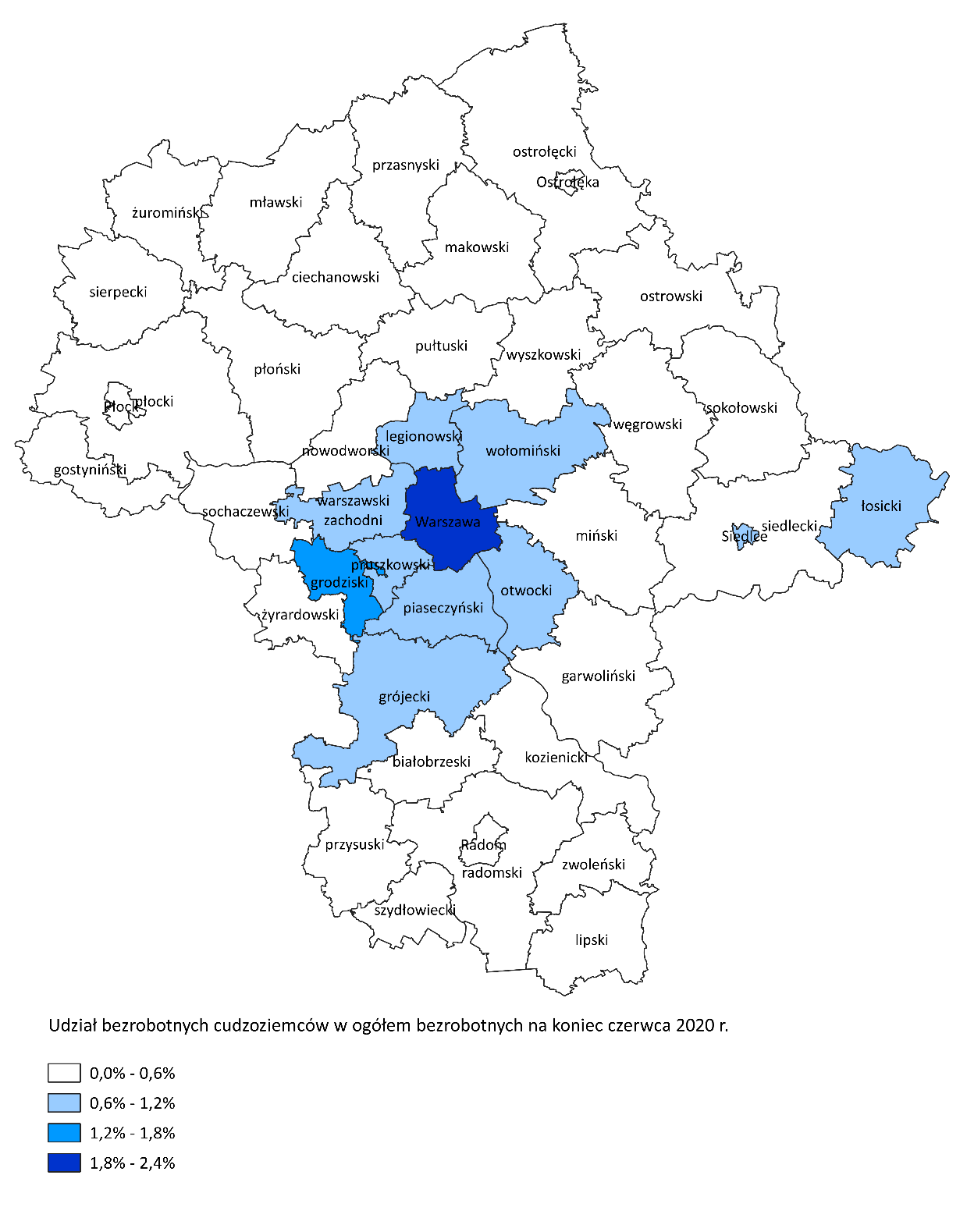 Zwolnienia grupoweW czerwcu 2020 r. zamiar zwolnienia pracowników zgłosiło 7 pracodawców (o 6 mniej niż w poprzednim miesiącu) planujących zwolnić 1 550 osób (o 2 143 osoby mniej niż w poprzednim miesiącu). Zwolnień dokonało 28 pracodawców, a redukcją zatrudnienia zostały objęte 591 osób (o 94 osoby więcej niż w poprzednim miesiącu). Firmy dokonujące zwolnień pracowników działają w branżach min.: handlowej, usługowej i wydawniczej.Wykres 9. Zwolnienia grupowe i monitorowane wg sektora w województwie mazowieckimWolne miejsca pracy i miejsca aktywizacji zawodowejW czerwcu pracodawcy zgłosili do mazowieckich urzędów pracy 12 516 wolnych miejsc pracy i  miejsc aktywizacji zawodowej, tj. o 1 459 (13,2%) miejsc więcej niż w poprzednim miesiącu. Większość zgłoszonych miejsc pracy to oferty pracy niesubsydiowanej (10 905 miejsc; 87,1%). Miejsc pracy subsydiowanej było o 354 więcej niż w poprzednim miesiącu.Wykres 10. Wolne miejsca pracy i miejsca aktywizacji zawodowej w województwie mazowieckimWykres 11. Wolne miejsca pracy i miejsca aktywizacji Prognoza liczby pracujących na Mazowszu w przekroju zawodowym do 2025 r.Wykres 12. Przewidywane zmiany liczby pracujących w latach 2019-2025 (w tys. osób) w województwie mazowieckimWykres 13. Przewidywane zmiany liczby pracujących w latach 2019-2025 (w %) w województwie mazowieckimTabela 1. Liczba bezrobotnych i stopa bezrobocia (w końcu miesiąca sprawozdawczego)Tabela 2. Struktura osób bezrobotnych (stan na koniec miesiąca/roku)Tabela 3. Udział osób w szczególnej sytuacji na rynku pracy wśród ogółu osób bezrobotnych w województwie mazowieckim (w końcu miesiąca sprawozdawczego)Tabela 4. Wolne miejsca pracy i miejsca aktywizacji zawodowejTabela 5. Aktywne formy przeciwdziałania bezrobociumiesiąc/rokLiczba bezrobotnych- ogółemWzrost/spadek w odniesieniu do poprzedniego miesiąca/rokuStopa bezrobocia2003363 554- 5 30215,42004352 946- 10 60814,72005332 525- 20 42113,82006285 612- 46 91311,82007219 924- 65 6889,02008178 028- 41 8967,32009224 48046 4529,02010238 34113 8619,72011246 7398 3989,82012271 92725 18810,82013283 19611 26911,12014249 777- 33 4199,82015216 527- 33 2508,42016188 910- 27 6177,02017154 0687985,62018136 5451 7364,92019201920192019styczeń143 3996 8545,1luty142 358- 1 0415,0marzec138 787- 3 5714,9kwiecień133 766- 5 0214,7maj 130 112- 3 6544,6czerwiec126 653- 3 4594,5lipiec125 601- 1 0524,5sierpień125 562- 394,5wrzesień 123 279-2 2834,4październik120 866- 2 4134,3listopad121 8649984,3grudzień123 2081 3444,42020202020202020styczeń130 1146 9064,6luty129 625- 4894,6marzec127 761- 1 8644,5kwiecień133 3935 6324,7maj139 6016 2084,9czerwiec143 0523 4515,0Czerwiec 2019 r.udział %Maj 2020 r.udział %Czerwiec 2020 r.udział %Osoby bezrobotne ogółem126 653100,0139 601100,0143 052100,0kobiety66 32852,470 95550,872 62550,8mężczyźni60 32547,668 64649,270 42749,2Osoby poprzednio pracujące107 93785,2120 48986,3123 32386,2Osoby dotychczas nie pracujące18 71614,819 11213,719 72913,8Osoby zamieszkałe na wsi58 58446,364 18546,065 00445,4Osoby z prawem do zasiłku21 11916,725 12318,026 03818,2Osoby zwolnione z przyczyn zakładu pracy5 8534,67 5355,47 8495,5Osoby w okresie do 12 miesięcy od dnia ukończenia nauki2 1701,72 8772,12 2541,6Cudzoziemcy7860,69420,71 0010,7rok/
miesiąceOsoby bezrobotne ogółemOsoby w szczególnej sytuacji na rynku pracy ogółemdo 30 roku życiado 25 roku życiadługotrwale bezrobotnepowyżej 50 roku życiakorzystające ze świadczeń z pomocy społecznejposiadające co najmniej jedno dziecko do 6 roku życiaposiadające co najmniej jedno dziecko niepełnosprawne do 18 roku życianiepełno-sprawne2018136 545114 47132 74115 62575 03238 1431 88224 9633116 6672019123 208101 49129 26513 93764 73534 3241 33821 9042736 3712020styczeń130 114106 10631 54515 16065 94935 4751 04122 7572966 567luty129 625105 68831 91215 26565 19735 2381 28222 6462956 461marzec127 761104 39331 91315 06964 56034 4821 14122 1872826 346kwiecień133 393108 25033 76015 78766 31035 3381 09622 5192826 381maj133 601112 41835 77816 81968 17336 3131 04223 0152766 381czerwiec143 052114 93136 92817 36969 22736 7741 05623 3532836 330I-VI 2019Udział %I-VI 2020Udział %Ogółem wolne miejsca pracy i miejsca aktywizacji zawodowej 
(w końcu miesiąca sprawozdawczego)92 44210074 585100subsydiowane16 82318,210 76414,4niesubsydiowane75 61981,863 82185,6z sektora publicznego8 3999,16 0168,1sezonowe21 73023,520 45227,4dla osób niepełnosprawnych3 0293,31 7882,4Bezrobotni objęci aktywnymi formami przeciwdziałania bezrobociu 
(w końcu miesiąca sprawozdawczego biorący udział w wybranej formie)ogółemkobietyzatrudnione przy pracach interwencyjnych2 0381 246zatrudnione przy robotach publicznych619269odbywające szkolenie15746w tym w ramach bonu szkoleniowego112odbywające staż4 2032 885w tym w ramach bonu stażowego64odbywające przygotowanie zawodowe dorosłych61odbywające prace społecznie użyteczne1 060559w tym w ramach PAI55zatrudnione w ramach świadczenia aktywizacyjnego00zatrudnione w ramach grantu na telepracę00zatrudnione w ramach refundacji składek na ubezpieczenie społeczne00zatrudnione w ramach dofinansowania wynagrodzenia za zatrudnienie skierowanego bezrobotnego powyżej 50 roku życia 21186w tym powyżej 60 roku życia530